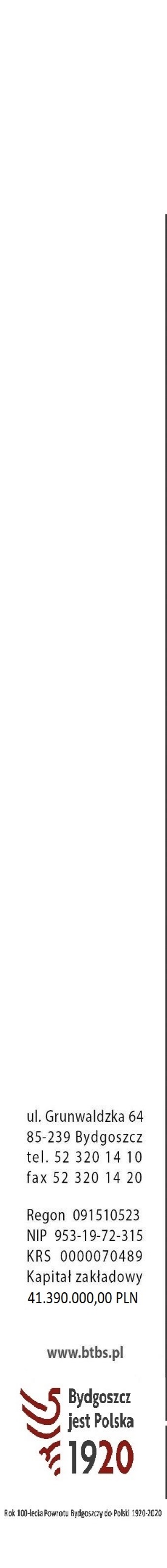 Bydgoszcz, dnia 02.12.2020 r.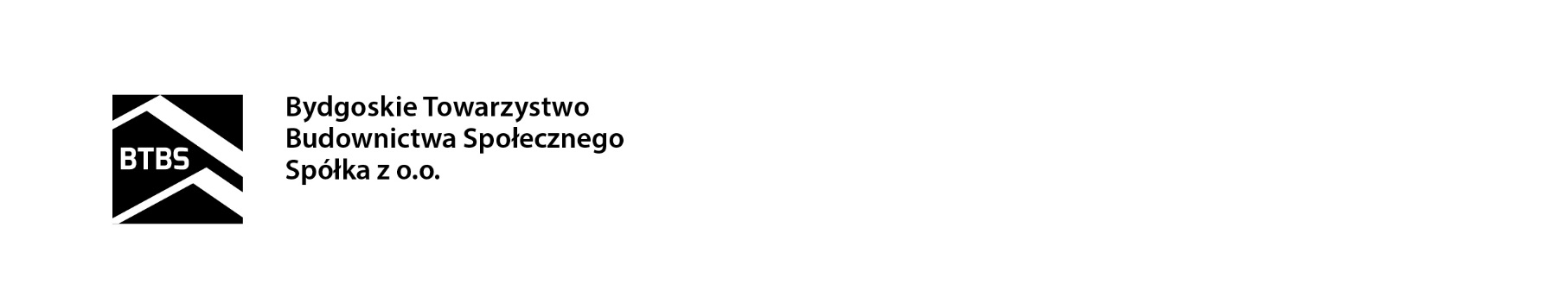 L.dz. 682/DOiON/MK/2020Prezydent Miasta BydgoszczyZarząd  Administracji Domów Miejskich „ADM” Spółki z o.o. Działając na podstawie art. 235 § 1 Kodeksu spółek handlowych, Zarząd Bydgoskiego Towarzystwa Budownictwa Społecznego spółki z o.o. w Bydgoszczy, zwołuje na dzień 17 grudnia 2020 r. na godz. 1300 -  Zgromadzenie Wspólników Spółki, z następującym porządkiem obrad :otwarcie Zgromadzenia,wybór Przewodniczącego Zgromadzenia oraz protokołującego Zgromadzenie,stwierdzenie prawidłowości zwołania oraz zdolności Zgromadzenia do podejmowania uchwał,przyjęcie porządku obrad, podjęcie uchwały w sprawie podwyższenia kapitału zakładowego i zmiany Aktu założycielskiego Spółki,sprawy bieżące, pytania, wnioski,zamknięcie Zgromadzenia.Zgromadzenie odbędzie się w biurze Spółki przy ul. Grunwaldzkiej 64 w Bydgoszczy.Zarząd Spółki załączniki :projekt uchwały Zgromadzenia Wspólników w sprawie podwyższenia kapitału zakładowego i zmiany Aktu założycielskiego Spółki uchwała opiniująca Rady Nadzorczej w sprawie podwyższenia kapitału zakładowego i zmiany Aktu założycielskiego Spółki